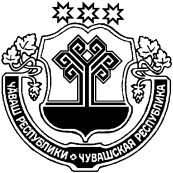 О назначении выборов депутатов Собрания депутатов Чутеевского сельского поселения Янтиковского района Чувашской Республики В соответствии со ст. 5 Закона Чувашской Республики «О выборах в органы местного самоуправления в Чувашской Республике»,  Уставом Чутеевского сельского поселения Янтиковского района Чувашской Республики,  Собрание депутатов Чутеевского сельского поселения  р е ш и л о:     1. Назначить выборы депутатов Собрания депутатов Чутеевского сельского поселения Янтиковского района Чувашской Республики на 13 сентября 2020 года.      2. Настоящее решение вступает в силу после его официального опубликования.                         Председатель Собрания депутатовЧутеевского сельского поселения                                        С.В.ЦырульниковаГлава Чутеевского сельского поселенияЯнтиковского района Чувашской Республики                                Г.П.Куклов                                                           ЧУВАШСКАЯ РЕСПУБЛИКАЯНТИКОВСКИЙ РАЙОНЧĂВАШ РЕСПУБЛИКИТĂВАЙ РАЙОНĚЧУВАШСКАЯ РЕСПУБЛИКАЯНТИКОВСКИЙ РАЙОНЧУТЕЙ ЯЛ ПОСЕЛЕНИЙĚН ДЕПУТАТСЕН ПУХĂВĚЙЫШĂНУ23   июнь   2020 ç. 75/1№Чутей ялěСОБРАНИЕ ДЕПУТАТОВ ЧУТЕЕВСКОГО СЕЛЬСКОГО ПОСЕЛЕНИЯРЕШЕНИЕ23  июня   2020 г. № 75/1село ЧутеевоЧУТЕЙ ЯЛ ПОСЕЛЕНИЙĚН ДЕПУТАТСЕН ПУХĂВĚЙЫШĂНУ23   июнь   2020 ç. 75/1№Чутей ялě